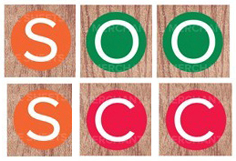 	(SCIO)	Relates to Year 2023/2024REGISTRATION FORMTHE INFORMATION CONTAINED IN THIS FORM IS CONFIDENTIAL AND WILL ONLY BE SHARED UNDER APPROPRIATE CIRCUMSTANCESChild’s name:.......................	Date of birth …….........School/class: ………………………	Teacher’s name:.......................PARENT/CARERSNAME …………..	NAME …………………………..ADDRESS	ADDRESS….…………………..	……….…………………..……………..	………………..…….…………………..	……….…………………..TEL(HOME) ………………	TEL(HOME) ………………….TEL(MOBILE)	TEL(MOBILE) ………………EMAIL…………………..	EMAIL…………………Opt into receiving updated information on SOOSCC    (YES/NOEMAIL ADDRESS WHERE YOU WOULD LIKE YOUR BILL SENT TO……………………………………………………………………………………………………..DOCTOR/MEDICAL PRACTICENAME OF FAMILY DOCTOR: ……………………………………………………………ADDRESS: ………………………………………………………………………….…………..TELEPHONE NUMBER: ……………………………………………MEDICAL INFORMATION/ALLERGIES………………………………………………..………………………………………………………………………………………………………..………IF YOUR CHILD NEEDS MEDICAL ASSISTANCE E.G. BLOOD TRANSFUSIONAND YOU ARE UNABLE TO BE CONTACTED. DO YOU GIVE CONSENT FOR THIS OR ANY OTHER EMERGENCY TREATMENT TO BE GIVEN?I DO/ DO NOT GIVE CONSENT FOR EMERGENCY TREATMENT TO BE GIVENSIGN: …………………………	DATE: ………………………NAMES OF ADDITIONAL RESPONSIBLE PEOPLE WHO CAN COLLECT YOUR CHILD FROM CLUBNAME ……………………….	NAME ...................................ADDRESS:……………………………….	ADDRESS: ………………………………….…………………………………………………………….	…………………………………………………………ANY OTHER RELEVANT INFORMATION- Please include child's interests, family background including siblings and any comments you may have (i.e. likes, dislikes, interests, food likes, dislikes)It is important that the club is informed of any changes to the information on this form, Any toys, electronic games, DVDs etc belonging to a child that are brought to the club are the child’s responsibility.Photographs and videos may be taken of children participating in club activities. We have a website and a face book page where we will display children's photographs.I confirm that I agree/do not agree for my child/children photographs to be used for the website, face book page.Sign: 	Date: The children will be taken outside to play in the park or for walks whenever time and the weather permits.I confirm that I agree/do not agree for my child/children to go out for walks, to the park or outside.Sign:	Date: I have read the SOOSCC Information Booklet and agree to conform to the rulesSign:	Date: I have read the SOOSCC payment policy and agree to conform to the rules within the policySign:	Date: CHILD’S NAME …………………………..Please tick the sessions you require:Re-registration only: Confirm that you wish to keep the same days & hoursYES/ No □ please complete a Waiting List form if you wish to change your hours.----------------------------------------------------------------------------------------------------------------Office use only:Copy of Information Book given   Copy of Payment Policy givenCopy of GDPR givenAll paperwork signed Days required allocated Start date …………………………………………….MondayTuesdayWednesdayThursdayFridayBefore SchoolAfter School